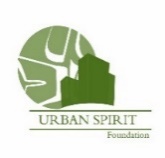 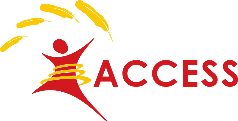 February 12, 2024Please mark your calendars for July 26, 2024, for the Urban Spirit Foundation “Urban Indigenous Charity Golf Classic.” Early Bird Registration. Choose your preferred sponsorship level. Book your team early!Levels of SponsorshipGold $10,000 (One opportunity)4 Golfer registrationsTee SponsorProminent logo placement on promotional material pre-eventCorporate logo recognition by MC during dinnerFour golf Registrations for 2025 tournamentDinner Sponsor $7,500 (One opportunity)4 Golfer registrationsHole sponsorProminent logo placement on promotional material pre-eventRecognition throughout tournament by MC during dinnerCorporate logo recognition Golf Cart Sponsor $3,500 (One opportunity)2 Golfer registrationsRecognition throughout tournament by MC during dinnerCorporate logo displayed on golf carts during tournament.Corporate Hole Sponsor $500Hole SponsorProminent logo and sign placement Recognition throughout tournament and by MC during dinnerEntry Fee:              $250.00 (per player) Includes goodie bag, dinner, eligibility to contests and great door prizes!Foursome:              $1000.00Dinner only            $75.00Tournament will be on July 26, 2024, at Country Meadows Golf Club, 8400 No. 6 Rd, Richmond BC  604-241-4652Registration Starts at 11:00 AM - Shotgun Start 1:00 PM - Dinner 6:00 PM (Buffet Dinner), door prizes,50/50 ticket sales, silent auction, Toonie toss, Putting and KP contest winners.Payments can be made by cash or cheque to: Urban Spirit Foundation 108-100 Park Royal SouthWest Vancouver. BC V7T 1A2If you have any questions, please contact Elaine Clare at Telephone: 604-913-7933, ext. 229. Email: elaine@urbanspiritfoundation.com  Urban Spirit Foundation CHARITY # 82789 5368 RR0001